2015年成人高等学校专升本招生全国统一考试高等数学（一）一、选择题：1～10小题，每小题4分，共40分，在每小题给出的四个选项中，只有一项是符合题目要求的，把所选项前的字母填在题后的括号内.1. 当，当时，是的	（    ）	A. 高阶无穷小量		B. 等价无穷小量	C. 同阶但不等价无穷小量	D. 低阶无穷小量1. 【答案】D2. 设函数可导，且，则	（    ）	A. 2		B. 1	C. 		D. 02. 【答案】C3. 函数的单调减区间为	（    ）	A. 		B. 	C. 		D. 3. 【答案】C4. 设，则	（    ）	A. 为的驻点		B. 不为的驻点	C. 为的极大值点		D. 为的极小值点4.【答案】 A5. 下列函数中为的原函数的是	（    ）	A. 		B. 	C. 		D. 5. 【答案】B6. 	（    ）	A. 		B. 	C. 		D. 6. 【答案】D7. 	（    ）	A. 		B. 	C. 		D. 7.【答案】 B8. 设，则	（    ）	A. 		B. 	C. 		D. 8. 【答案】A9. 设，则	（    ）	A. 		B. 	C. 		D. 9. 【答案】B10. 级数（为非零常数）	（    ）	A. 绝对收敛		B. 条件收敛	C. 发散		D. 收敛性与的取值有关10. 【答案】A二、填空题：11～20小题，每小题4分，共40分. 把答案填在题中横线上.11. _________.11.【答案】 112. 函数的间断点为_________.12. 【答案】213. 设，则_________.13. 【答案】14. 设，则_________.14.【答案】 15. _________.15. 【答案】16. _________.16. 【答案】017. _________.17. 【答案】18. 设，则_________.18. 【答案】19. 微分方程的通解为_________.19.【答案】 20. 级数的收敛半径_________.20. 【答案】1三、解答题：21～28小题，共70分. 解答应写出推理、演算步骤.21. （本题满分8分）	计算.21. 【答案】解：.22. （本题满分8分）	设曲线方程为，求以及该曲线在点处的法线方程.22. 【答案】解：，.曲线在点处的法线方程为，即.23. （本题满分8分）	计算.23. 【答案】解：设，则，..24. （本题满分8分）	计算.24. 【答案】解：.25. （本题满分8分）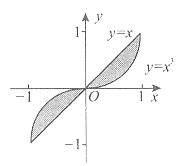 	求曲线与直线所围图形（如图中阴影部分所示）的面积.25. 【答案】解：由对称性知.26. （本题满分10分）	设二元函数，求的极值.26.【答案】 解：，.由解得，，.，，.，，因此点为的极小值点，极小值为.27. （本题满分10分）	求微分方程的通解.27. 【答案】解：.28. （本题满分10分）	计算，其中是由直线，及轴围成的有界区域.28. 【答案】解：.2015年高等数学（一）试题参考答案一、选择题：每小题4分，共40分.1. D	2. C	3. C	4. A	5. B6. D	7. B	8. A	9. B	10. A二、填空题：每小题4分，共40分.11. 1	12. 213. 	14. 15. 	16. 017. 	18. 19. 	20. 1三、解答题：共70分.21. 解：.22. 解：，.曲线在点处的法线方程为，即.23. 解：设，则，..24. 解：.25. 解：由对称性知.26. 解：，.由解得，，.，，.，，因此点为的极小值点，极小值为.27. 解：.28. 解：.